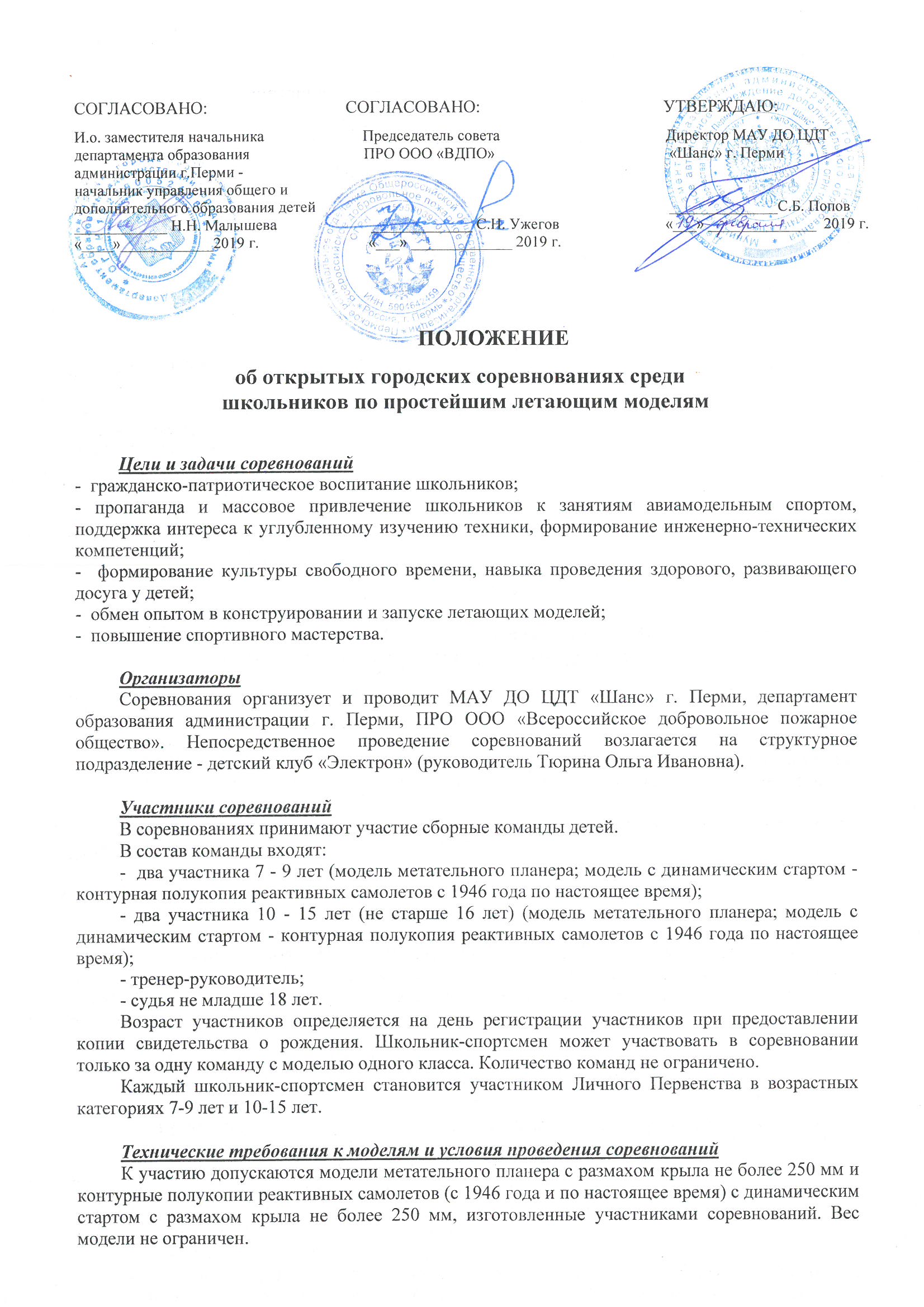 Участники, не внесшие оргвзнос, к соревнованиям не допускаются. Порядок проведения соревнованийСоревнования, проводятся в соответствии с правилами:- каждый участник имеет право на 5 зачетных бросков (туров), в каждом туре один бросок;- полет длительностью менее 3 секунд считается попыткой (допускается второй бросок в случае полета менее 3 сек), в одном туре одна попытка.Место и время проведения г. Пермь, ул. Гашкова, д. 45 (на площадке перед клубом) 24 марта 2019 года в 10.00Программа соревнований09.30 - 10:00 - регистрация команд участников;10.00 - 10-30 – открытие соревнований;11:00 - 14:00 - старты пяти туров, между турами 10-минутный перерыв;14:00 – 15:00 - подведение итогов соревнований судейской бригадой, для участников соревнований проведение квеста «Моя безопасность»;15:00 - награждение участников.НаграждениеКоманда, занявшая 1 место, награждается дипломом соответствующей степени и переходящим кубком. Команды, занявшие 2 и 3 места, награждаются дипломами соответствующих степеней.Участники Личного Первенства, занявшие призовые места (1, 2, 3), награждаются дипломами и призами.Меры безопасностиРуководитель команды несет ответственность за жизнь и здоровье участников  в пути  и во время проведения соревнований, а также за соблюдением мер безопасности при проведении тренировочных запусков в местах, предусмотренных для этих целей. Материально-техническое обеспечениеМАУ ДО ЦДТ «Шанс» г. Перми обеспечивает место для проведения соревнований, комплектование судейской коллегии и стартовой документации, награждение победителей соревнований призами.Расходы по командированию и участию (проезд, питание, размещение) участников соревнований обеспечивают командирующие организации. Финансирование Сумма организационного взноса за каждого участника составляет 100 рублей. Оргвзносы принимаются до 21 марта 2019. Реквизиты для перечисленияПолное наименование Муниципальное автономное учреждение дополнительного образования «Центр детского творчества «Шанс» г.ПермиКраткое наименование МАУ ДО ЦДТ «Шанс» г.ПермиЮридический адрес 614051, г. Пермь, ул. Уинская, д. 3Почтовый адрес 614051, г. Пермь, ул. Уинская, д. 3ИНН 5906031857КПП 590601001Наименование банка: ОТДЕЛЕНИЕ ПЕРМЬ  Г. ПЕРМЬБИК 045773001р/с 40701810157733000003Получатель: Департамент финансов администрации города Перми (МАУ ДО ЦДТ «Шанс» г.Перми, л/с 08930001974)тел. бухгалтерии 266-18-81тел./факс приемной 266-33-22Эл. адрес ccc_shans@mail.ru Сайт: http://www.cdt-shans.ruНазначение платежа: л/с 08930001974, КФО 2, «Летающие модели», название учреждения оплачивающего учреждения.Например: л/с 08930001974  КФО 2 «Летающие модели» МАУ ДО РостокОсобые условияВ случае не явки команды участников организационный взнос не возвращается.Вместе с заявкой отправить копию платёжного поручения или другого документа об оплате на адрес: klub_elektron@mail.ruОригинал заявки и подписанный договор привезти на соревнования.Заявки на участие Заявка заполняется в Googl-форме по ссылке  https://goo.gl/forms/fcMsTLcPCtLMVbtL2 в срок до 21.03.2019 г.Обращаем внимание! Заявка обязательна в Googl-форме.Электронная заявка является подтверждением Вашего согласия на все условия, указанные в положении.В благодарственных письмах будут данные, которые указаны в заявке! Учитывайте и проверяйте правила орфографии и пунктуации!!!Вместе с заявкой отправить копию платёжного поручения или другого документа об оплате на адрес:  klub_elektron@mail.ruПодписанный договор привезти на соревнования.Организационный комитет: Сайт МАУ ДО ЦДТ «Шанс» г. Перми: cdt-shans.ruE-mail: klub_elektron@mail.ruТел. 260-83-99  -    Петрова Вера Анатольевна.         89194728758 - Кашин Дмитрий Александрович